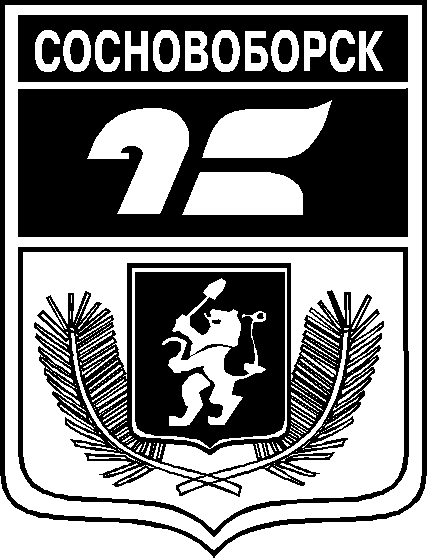 АДМИНИСТРАЦИЯ ГОРОДА СОСНОВОБОРСКАПОСТАНОВЛЕНИЕ21 ноября 2019                                                                                                                          №1833Об утверждении проекта планировки, проекта межевания В соответствии с главой 5 Градостроительного кодекса Российской Федерации, рассмотрев заключение о результатах публичных слушаний по вопросам градостроительной деятельности в городе Сосновоборске от 15 ноября  2019 года  по проекту планировки, проекту межевания  территории объекта «Строительство ЛЭП-10 КТП 10/0,4 кВ для  электроснабжения объекта, расположенного по адресу: г. Сосновоборск, ул. Заводская, участок 1, к.н. 24:56:0101001:719», руководствуясь статьями 7, 26, 38 Устава города,ПОСТАНОВЛЯЮУтвердить проект планировки, проект межевания  территории объекта «Строительство ЛЭП-10 КТП 10/0,4 кВ для электроснабжения объекта, расположенного по адресу: г. Сосновоборск, ул. Заводская, участок 1, к.н. 24:56:0101001:719» согласно приложению 1, 2.Определить местом хранения приложения 1 к постановлению (альбома с проектной документацией) отдел архитектуры и градостроительства управления градостроительства, имущественных и земельных отношений администрации города.Постановление с приложением 2 опубликовать в городской газете «Рабочий» и разместить на официальном сайте администрации города в сети «Интернет».Глава города                                                                                   С.А. ПономаревПриложение 2к постановлению администрациигорода от 21 ноября 2019  N 1833 Проект планировки, проект межевания территории объекта «Строительство ЛЭП -10 КТП 10/0,4 кВ для электроснабжения объекта, расположенного по адресу: г. Сосновоборск, ул. Заводская, участок 1, 
к.н. 24:56:0101001:719»1.	ОБЩАЯ ЧАСТЬДокументация по планировке территории линейного объекта «Строительство ЛЭП-10 кВ, КТП 10/0,4 кВ для электроснабжения объекта, расположенного по адресу: г. Сосновоборск, ул. Заводская, участок 1, к.н. 24:56:0101001:719» разработана в соответствии с техническим заданием АО «Красноярская региональная энергетическая компания» на выполнение работ.По народнохозяйственному и административному значению проектируемые электрические сети относятся к объектам местного значения, в целях энергоснабжения объекта, расположенного по адресу: г. Сосновоборск, ул. Заводская, участок 1, в границах земельного участка с кадастровым номером 24:56:0101001:719.2.	ОСНОВНЫЕ ПАРАМЕТРЫ ОБЪЕКТА МЕСТНОГО ЗНАЧЕНИЯ Основные технико-экономические показатели: ЕЕС-56.ПП18-531.Р.00.00Класс напряжения: 10/0,4 кВ.Расчетная мощность -150 кВт;Категория потребителей по надежности эл. снабжения:  IIIДлина проектируемой кабельной линии  10 кВ (W1) - ААБл-10 3х70-1128 м (по плану).Основной источник питания : ПС №129 "ГПП-2" яч. №43.Резервный источник питания : отсутствует.Кабельные линии выполнены кабелем марки ААБл-10 3х70, прокладываются открытым способом в траншее Т-10, Т-10т .	В местах пересечения с автомобильными дорогами кабельные линии прокладываются методом ГНБ. Глубина заложения кабеле при прокладке методом ГНБ не менее 2м.Кабель выбраны по длительно допустимой токовой нагрузке, проверены на потери напряжения в нормальном режиме и по условию обеспечения автоматического отключения при однофазном коротком замыкании. Для герметизации труб, используемых при прокладке в земле, используются уплотнители кабельных проходов УКПТ-130/28.В рамках мероприятия по энергосбережению применено оборудование, позволяющее получить минимальные потери напряжения и мощности, при передаче электроэнергии.Строительные, монтажные, наладочные работы и эксплуатацию электроустановок следует проводить в строгом соответствии с требованиями "Правил безопасности при строительстве линий электропередачи и производстве электромонтажных работ" РД 153-34-03.285-2002 и "Правил техники безопасности при эксплуатации электроустановок". 	Связь между ремонтными бригадами и диспетчерским пунктом осуществляет обслуживающая организация. Все электромонтажные работы выполнить в соответствии с требованиями ПУЭ, СНиП, СП, РД. Все электромонтажные работы выполняются в соответствии с требованиями ПУЭ, СНиП, СП, РД.3. Схема объекта «Строительство ЛЭП-10 КТП 10/0,4 кВ для электроснабжения объекта, расположенного по адресу: г. Сосновоборск, ул. Заводская, участок 1, к.н. 24:56:0101001:719»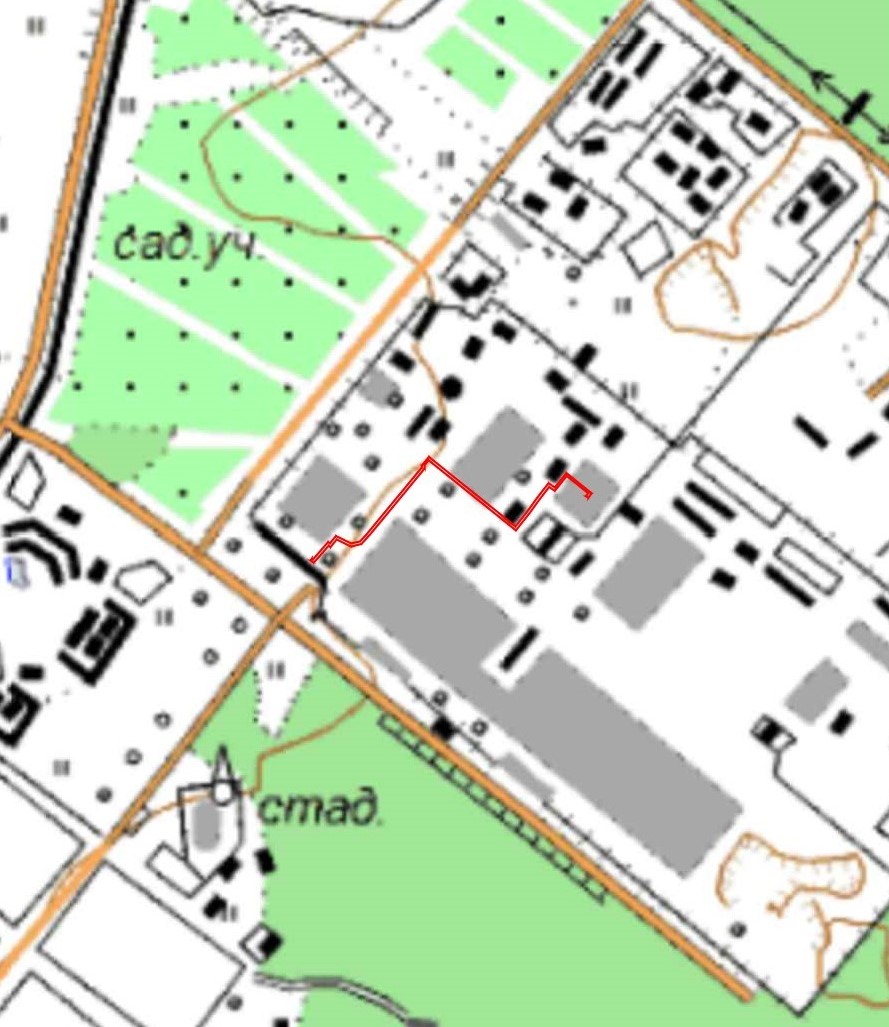 